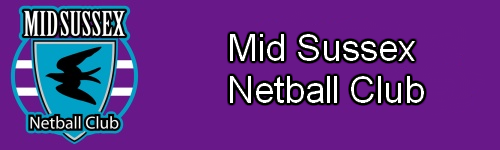 Code of Conduct This Code of Conduct applies to Parents, Guardians and CarersI will support my child in Netball by:Encouraging my child to play to the rules and not argue with umpires/officials decisions or honesty.Teach my child that honest effort and good sportsmanship is always required.Not forcing an unwilling child to participate in netball.Remembering children are involved in netball for their enjoyment, not mine.Recognising the value of volunteers.Reading the rules of netball.Refraining from all offensive, abusive, racist or sexist comments.I will Respect and abide by:The rules, regulations and requirements of the Sport and all of Mid Sussex Netball Club’s policies and procedures. The rights, dignity and worth of all people involved in netball, regardless of gender, marital status, race, colour, disability, sexuality, age, occupation, religion or political opinionThe rights, dignity and worth of Children, Young People and Adults at Risk and ensure that I am aware of the Safeguarding best practice guidelines and procedures when interacting with them.Confidentiality and the sensitivities of information I hold on other individuals.Netball and the individual’s reputation and not take any action or make inappropriate comments about a fellow participant, coach, official, volunteer or member of England Netball’s staff that will bring the Sport or those associated with delivering the Sport into disrepute, including making comments on social media technology.  I will respect EN’s guidance and policies on social media technology.The position I hold as a parent within Netball and always conduct and dress myself in an appropriate manner. The result of the game and will not attempt to offer, offer or accept either directly or indirectly any consideration whatsoever in return for influencing or attempting to influence the result or seek to achieve personal gain on a result which I can influence by betting on any match or event where I am participating, either by playing, coaching or officiating, or through direct or indirect involvement.  I recognise individuals participate in Netball to achieve and have fun, therefore I will:Recognise the achievements of others and applaud their successesEndeavor to ensure that all involved in the Sport optimise their potential by promoting the positive aspects of the sport and never condoning the use of inappropriate or abusive language, inappropriate relationships, bullying, harassment, discrimination or physical violence.  Not impinge on others enjoyment of the Sport by consuming alcoholic drinks or smoke immediately prior to or while whilst court-side, safeguarding children, young people or vulnerable adultsEnsure that everyone has the opportunity to participant in a fair, honest environment by rejecting cheating, abiding by the Anti-Doping policies and not taking illegal substances immediately prior to or while participating in the Sport.Display modesty in victory and graciousness in defeat; be sporting – whether my child’s teams win or lose; always acknowledge the other team and the umpires at the end of the game by applauding the three cheers.Never argue with an official or participant during a game and listen to and cooperate with officials’ decisionsControl my temper; I understand that verbal, emotional and physical abuse of officials, coaches, spectators or participants, or deliberately distracting or provoking a participant, coach or official is not acceptable or permitted behaviour in netballI will also:Display high standards in my language, manner to support a positive experience with netball activity.I will endeavour to abide by this code of conduct and promote it to others.  I understand that if I fail to follow the code, then England Netball, the Regional Association or the County Association may take action against me under the Disciplinary Regulations which may result in Sanctions including fines and suspension.Note:  this Code of Conduct must be accepted on the annual online MSN re-enrolment form.………………………….………………………………..…….…….	       …………………………………………………………………………..          ……………………………….……..Name (print) 				         Signature				          Date 